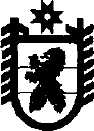 Российская Федерация Республика КарелияУКАЗГЛАВЫ РЕСПУБЛИКИ КАРЕЛИЯО заместителе Главы Республики Карелия по региональной политике -Министре Республики Карелия по вопросам национальной политики, связям с общественными, религиозными объединениями и средствамимассовой информацииВ соответствии с пунктом 10 статьи 51 Конституции Республики Карелия назначить с 1 марта 2014 года Шабанова Юрия Алексеевича на должность заместителя Главы Республики Карелия по региональной политике - Министра Республики Карелия по вопросам национальной политики, связям с общественными, религиозными объединениями и средствами массовой информации.Глава
Республики Карелия	А.П. Худилайненг. Петрозаводск27 февраля 2014 года№21